4-H Public PresentationsPresenter’s Guidefor College and JobInterviews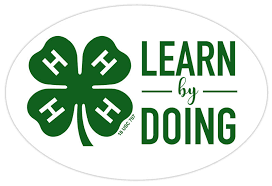 4-H Positive Youth Development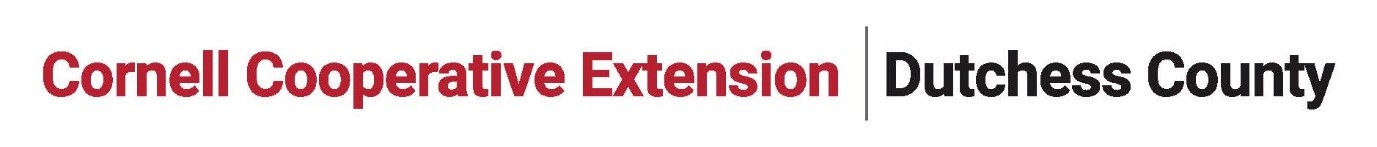 What to Prepare for ALL InterviewsTo be successful at an interview, significant preparation is required. Follow these guidelines:- Job Interview: Applicants must complete and bring the Job Description (see template)- College Interview: Applicants must complete and bring the College Essay (see guidelines)- All Interviews:Write a cover letter that addresses the job or college requirements and explains why you have applied to this business/college.Prepare a résumé that is well laid out and uptodate.Study the evaluation rubric as this explains what the interviewer is looking for.Plan ahead and decide what to wear relevant to a formal interview.Practice answering the questions below in front of a mirror or to another person.Prepare your portfolio.Bring a Portfolio to Your InterviewA portfolio is a collection of documents that demonstrate your accomplishments, highlight your achievements, and strengthen your chances of success in your application. It is highly recommended that you bring a detailed portfolio to any interview. Having a strong, well-presented portfolio helps you to stand out among all the others who have applied for the same position. Most employers and/or college personnel will take only a minute or two to look through your portfolio. During the interview you can take the opportunity to point out your key accomplishments. For example, if asked about your communication skills you could show them a writing sample or slide presentation in your portfolio. Tips for Portfolio DevelopmentBefore the interview, bookmark the pages of the portfolio you would like to highlight, such as a newspaper article with you in it or an award you won.Portfolios should be neatly presented in a binder or similar. They should include:Table of contents (use dividers to separate sections)Résumé 2-3 letters of recommendationAwards and/or certificates you have earnedTestimonials and other acknowledgements of your character and actionsNewspaper articles featuring you or your club(s)Details of community service activities you have participated inWriting samples (e.g., an essay you wrote)Examples of work illustrating your skills, such as slide presentations you have createdDetails of community service activities you have participated inAny other documents that strengthen your applicationThis list of questions is a guide.Interviewers will not ask all these questions and may choose to add others they feel are relevant.Practice answering these in preparation for your interview.Tell me about yourself.Tell me about your previous work and/or volunteer experience.What were the responsibilities on your last job or volunteer experience?Why did you leave (or why are you leaving) your last position?Why are you interested in working for our company/agency? What do you know about this position?How are you qualified for this position?How would your previous boss/volunteer supervisor describe you?What qualities or skills do you feel you could bring to this job that will help you to be successful? What is one of your greatest strengths?What is one of your weaknesses?What are you most proud of? Why?If you were asked by two different supervisors to complete two different projects and you felt you were unable to complete both by the deadline, how would you handle it?Do you consider yourself to be responsible? How so?When you have a problem, what methods do you use to solve it?Do you consider yourself to be a leader? If so, in what way?What motivates you?Describe your dream or ideal job.Why should we hire you?This list of questions is a guide.Interviewers will not ask all these questions and may choose to add others they feel are relevant.Practice answering these in preparation for your interview.Tell me about yourself.What subjects do you like the most? Why?What subjects do you like the least? Why?What other activities have you participated in during the past two to three years? (In or outside of school)Tell me a highlight/personal accomplishment of this year (school, personal, etc.).How do you get along with people?What is one of your greatest strengths?What is one of your weaknesses?What are you most proud of? Why?Tell me about your previous work and/or volunteer experiencesHow would a friend describe your character?Why do you want to attend this college?What qualities or skills do you feel you possess that will help you to succeed in college? How have you made an impact on others and/or the community?Do you consider yourself to be responsible? How so?Describe someone who has had a positive influence in your life and why.Do you consider yourself to be a leader? If so, in what way?What do you plan to do when you graduate? (Work, travel, grad school, etc.)How will this college benefit from your participation?Is there anything else you would like to tell us about yourself?   JOB INTERVIEW                                                        Application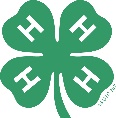 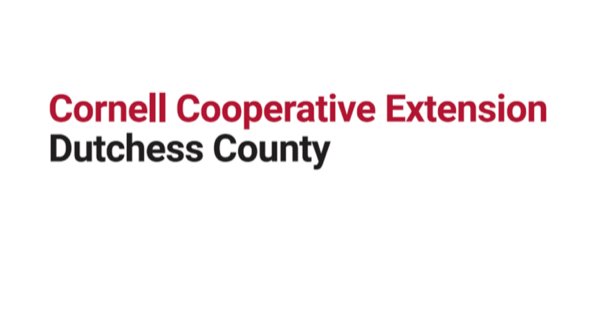    COLLEGE INTERVIEW                                                   ApplicationJob Description TemplateUse this template to create a ‘fictional job’ or provide a real job description to your interviewers.Job Title (e.g., 4-H Program Assistant)Terms of Employment (state if the position is part or full time, hours/days to be worked, if it includes weekends and/or evenings, rate of pay and any benefits)Detailed Job Description (give an overview of what the job entails then use bullets to list each task that the employee may need to perform, e.g., respond to phone calls and emails, order supplies, assist teaching children)Education and or Experience Required (e.g., high school diploma/GED and/or 1 year of related experience)Competencies and Requirements (list what the successful applicant must be able to do, such as use Microsoft Office software, drive, work with certain age groups, be willing to do certain essential tasks)Guide to Writing a College EssayGeneral Facts About EssaysThe admissions people read a lot of really boring essays about “How Great I Am” and “My Plan for World Peace.” Colleges are very worried that their students don’t write as well as students did in the past, so if you have strong writing skills, you have a serious edge. Aim to get your point across, not bury it in words. Your prose should be clear and direct. If an admissions officer has to struggle to figure out what you are trying to say, you’ll be in trouble. Avoid adjectives and exclamation points. As you reread your essay, stop at every adjective, and ask yourself if it is necessary. Don’t even bother asking yourself about exclamation points, just leave them out!That’s What Family Is ForIf your essay is filled with misspellings and grammatical errors, admissions officers will conclude not only that you don’t know how to write, but also that you don’t know enough to get help. Ask your mom, dad, teacher, or anyone with the appropriate skill to read your essay and comment on it. Pick a Topic, Any TopicHere are some common essay questions, followed by typical responses to them and ways to avoid getting stuck in that rut:Write about something you have read: Many applicants think this means you have to do a book report. Too many responses to this sort of question sound like book reports, and nobody likes to read book reports. Don’t write about an obvious book. Your choice should be relevant to your beliefs and current affairs.Write about someone you admire: Most people write without much conviction about the president, a relative, Mother Teresa, or Martin Luther King, Jr. While these people are highly admirable and heroic, they seldom inspire interesting essays. Instead, find someone truly meaningful to you; it’s better if your choice surprises your reader. It can be an unknown person who has inspired you.Why do you want to attend this school: Your real reason may be something better left unsaid, e.g., “Because it is near my home.” Avoid generalities, e.g., “To get a good liberal arts education.” Instead, show you have done research on the college, e.g., “X College is reported as having the highest graduation rate for students in my field. ”How do you see yourself ten years from now: Avoid describing the perfect job. Narrow your focus. Be realistic. Don’t strain to make a direct connection between it and a college education. Don’t pretend that you think your college degree will be the sole foundation on which you build the rest of your life.Write about a meaningful activity: Don’t say that your most meaningful activity was, for example, your service on the student council because it taught you the importance of effective leadership. What is effective leadership? Be honest and give a real example of an experience that has left you with skills or knowledge.Above all, be honest to yourself. If you write an essay that portrays you as someone you are not and you get accepted, it may not be a good fit. 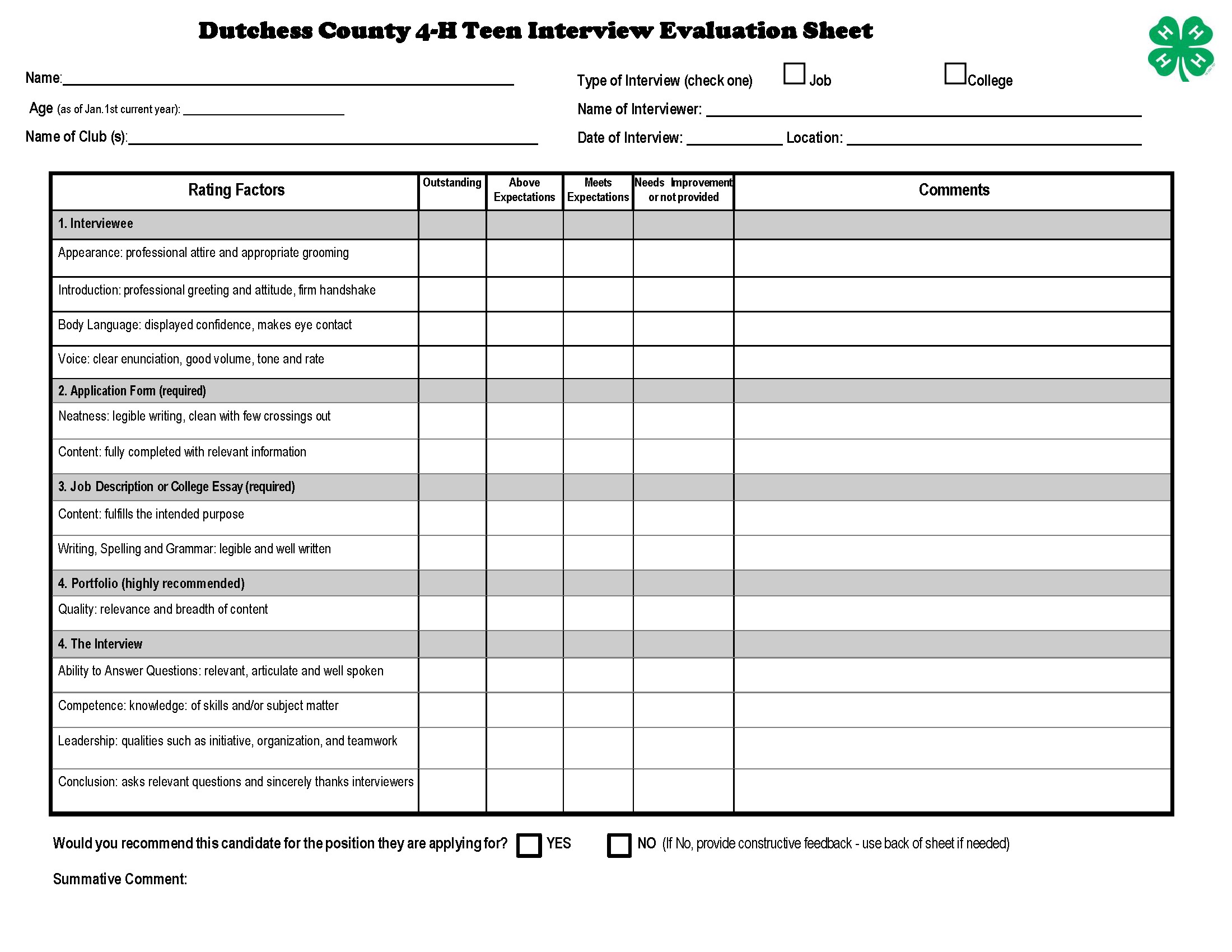 Suggested Interview Questions for JOB INTERVIEWSuggested Interview Questions for COLLEGEGENERAL INFORMATIONGENERAL INFORMATIONGENERAL INFORMATIONGENERAL INFORMATIONGENERAL INFORMATIONGENERAL INFORMATIONGENERAL INFORMATIONGENERAL INFORMATIONGENERAL INFORMATIONGENERAL INFORMATIONGENERAL INFORMATIONGENERAL INFORMATIONGENERAL INFORMATIONGENERAL INFORMATIONGENERAL INFORMATIONGENERAL INFORMATIONName (Last) Name (Last) (First)(First)(First)(Middle)(Middle)(Middle)(Middle)Social Security #Social Security #Social Security #Date of ApplicationDate of ApplicationDate of ApplicationDate of ApplicationMailing Address (street, city, state, zip code)Mailing Address (street, city, state, zip code)Mailing Address (street, city, state, zip code)Mailing Address (street, city, state, zip code)Mailing Address (street, city, state, zip code)Mailing Address (street, city, state, zip code)Mailing Address (street, city, state, zip code)Mailing Address (street, city, state, zip code)Mailing Address (street, city, state, zip code)Phone (daytime)Phone (daytime)Phone (daytime)Phone (evening)Phone (evening)Phone (evening)Phone (evening)Have you ever been convicted of any criminal offense other than minor traffic violations? 󠄀       Yes           NoIf yes please explain in detail.Have you ever been convicted of any criminal offense other than minor traffic violations? 󠄀       Yes           NoIf yes please explain in detail.Have you ever been convicted of any criminal offense other than minor traffic violations? 󠄀       Yes           NoIf yes please explain in detail.Have you ever been convicted of any criminal offense other than minor traffic violations? 󠄀       Yes           NoIf yes please explain in detail.Have you ever been convicted of any criminal offense other than minor traffic violations? 󠄀       Yes           NoIf yes please explain in detail.Have you ever been convicted of any criminal offense other than minor traffic violations? 󠄀       Yes           NoIf yes please explain in detail.Have you ever been convicted of any criminal offense other than minor traffic violations? 󠄀       Yes           NoIf yes please explain in detail.Have you ever been convicted of any criminal offense other than minor traffic violations? 󠄀       Yes           NoIf yes please explain in detail.Have you ever been convicted of any criminal offense other than minor traffic violations? 󠄀       Yes           NoIf yes please explain in detail.Have you ever been convicted of any criminal offense other than minor traffic violations? 󠄀       Yes           NoIf yes please explain in detail.Have you ever been convicted of any criminal offense other than minor traffic violations? 󠄀       Yes           NoIf yes please explain in detail.Have you ever been convicted of any criminal offense other than minor traffic violations? 󠄀       Yes           NoIf yes please explain in detail.Have you ever been convicted of any criminal offense other than minor traffic violations? 󠄀       Yes           NoIf yes please explain in detail.Have you ever been convicted of any criminal offense other than minor traffic violations? 󠄀       Yes           NoIf yes please explain in detail.Have you ever been convicted of any criminal offense other than minor traffic violations? 󠄀       Yes           NoIf yes please explain in detail.Have you ever been convicted of any criminal offense other than minor traffic violations? 󠄀       Yes           NoIf yes please explain in detail.POSITIONPOSITIONPOSITIONPOSITIONPOSITIONPOSITIONPOSITIONPOSITIONPOSITIONPOSITIONPOSITIONPOSITIONPOSITIONPOSITIONPOSITIONPOSITIONPosition Applying ForPosition Applying ForPosition Applying ForPosition Applying ForPosition Applying ForPosition Applying ForPosition Applying ForPosition Applying ForExpected Salary Range$Expected Salary Range$Expected Salary Range$Expected Salary Range$Date AvailableDate AvailableDate AvailableDate AvailableWhere did you learn about this position opening?Where did you learn about this position opening?Where did you learn about this position opening?Where did you learn about this position opening?Where did you learn about this position opening?Where did you learn about this position opening?Where did you learn about this position opening?Where did you learn about this position opening?Where did you learn about this position opening?Where did you learn about this position opening?Where did you learn about this position opening?Where did you learn about this position opening?Where did you learn about this position opening?Where did you learn about this position opening?Where did you learn about this position opening?Where did you learn about this position opening?EDUCATIONEDUCATIONEDUCATIONEDUCATIONEDUCATIONEDUCATIONEDUCATIONEDUCATIONEDUCATIONEDUCATIONEDUCATIONEDUCATIONEDUCATIONEDUCATIONEDUCATIONEDUCATIONInstitutionInstitutionInstitutionCity and StateCity and StateCity and StateDates AttendedDates AttendedDates AttendedDates AttendedMajorMajorMajorMajorMajorDegreeDescribe any other training or skills you have had that you feel are relevant to the position for which you are applying.Please list any organizations, honors, achievements or certifications that you consider relevant to employment.What are your hobbies?Describe any other training or skills you have had that you feel are relevant to the position for which you are applying.Please list any organizations, honors, achievements or certifications that you consider relevant to employment.What are your hobbies?Describe any other training or skills you have had that you feel are relevant to the position for which you are applying.Please list any organizations, honors, achievements or certifications that you consider relevant to employment.What are your hobbies?Describe any other training or skills you have had that you feel are relevant to the position for which you are applying.Please list any organizations, honors, achievements or certifications that you consider relevant to employment.What are your hobbies?Describe any other training or skills you have had that you feel are relevant to the position for which you are applying.Please list any organizations, honors, achievements or certifications that you consider relevant to employment.What are your hobbies?Describe any other training or skills you have had that you feel are relevant to the position for which you are applying.Please list any organizations, honors, achievements or certifications that you consider relevant to employment.What are your hobbies?Describe any other training or skills you have had that you feel are relevant to the position for which you are applying.Please list any organizations, honors, achievements or certifications that you consider relevant to employment.What are your hobbies?Describe any other training or skills you have had that you feel are relevant to the position for which you are applying.Please list any organizations, honors, achievements or certifications that you consider relevant to employment.What are your hobbies?Describe any other training or skills you have had that you feel are relevant to the position for which you are applying.Please list any organizations, honors, achievements or certifications that you consider relevant to employment.What are your hobbies?Describe any other training or skills you have had that you feel are relevant to the position for which you are applying.Please list any organizations, honors, achievements or certifications that you consider relevant to employment.What are your hobbies?Describe any other training or skills you have had that you feel are relevant to the position for which you are applying.Please list any organizations, honors, achievements or certifications that you consider relevant to employment.What are your hobbies?Describe any other training or skills you have had that you feel are relevant to the position for which you are applying.Please list any organizations, honors, achievements or certifications that you consider relevant to employment.What are your hobbies?Describe any other training or skills you have had that you feel are relevant to the position for which you are applying.Please list any organizations, honors, achievements or certifications that you consider relevant to employment.What are your hobbies?Describe any other training or skills you have had that you feel are relevant to the position for which you are applying.Please list any organizations, honors, achievements or certifications that you consider relevant to employment.What are your hobbies?Describe any other training or skills you have had that you feel are relevant to the position for which you are applying.Please list any organizations, honors, achievements or certifications that you consider relevant to employment.What are your hobbies?Describe any other training or skills you have had that you feel are relevant to the position for which you are applying.Please list any organizations, honors, achievements or certifications that you consider relevant to employment.What are your hobbies?EMPLOYMENT HISTORYEMPLOYMENT HISTORYEMPLOYMENT HISTORYEMPLOYMENT HISTORYEMPLOYMENT HISTORYEMPLOYMENT HISTORYEMPLOYMENT HISTORYEMPLOYMENT HISTORYEMPLOYMENT HISTORYEMPLOYMENT HISTORYEMPLOYMENT HISTORYEMPLOYMENT HISTORYEMPLOYMENT HISTORYEMPLOYMENT HISTORYEMPLOYMENT HISTORYEMPLOYMENT HISTORYPlease list previous employers beginning with the most recent.Please list previous employers beginning with the most recent.Please list previous employers beginning with the most recent.Please list previous employers beginning with the most recent.Please list previous employers beginning with the most recent.Please list previous employers beginning with the most recent.Please list previous employers beginning with the most recent.Please list previous employers beginning with the most recent.Please list previous employers beginning with the most recent.Please list previous employers beginning with the most recent.Please list previous employers beginning with the most recent.Please list previous employers beginning with the most recent.Please list previous employers beginning with the most recent.Please list previous employers beginning with the most recent.Please list previous employers beginning with the most recent.Please list previous employers beginning with the most recent.EmployerEmployerEmployerEmployerEmployerAddressAddressAddressAddressAddressAddressAddressAddressAddressAddressAddressPhoneTitleTitleTitleTitleStarting DateStarting DateStarting DateStarting DateEnding DateEnding DateEnding DateEnding DateSalary per Week$Salary per Week$Salary per Week$Reason for LeavingReason for LeavingReason for LeavingReason for LeavingReason for LeavingSupervisor’s NameSupervisor’s NameSupervisor’s NameSupervisor’s NameSupervisor’s NameSupervisor’s NameMay we contact this person?May we contact this person?May we contact this person?May we contact this person?May we contact this person?EmployerEmployerEmployerEmployerEmployerAddressAddressAddressAddressAddressAddressAddressAddressAddressAddressAddressPhoneTitleTitleTitleTitleStarting DateStarting DateStarting DateStarting DateEnding DateEnding DateEnding DateEnding DateSalary per Week$Salary per Week$Salary per Week$Reason for LeavingReason for LeavingReason for LeavingReason for LeavingReason for LeavingSupervisor’s NameSupervisor’s NameSupervisor’s NameSupervisor’s NameSupervisor’s NameSupervisor’s NameMay we contact this person?May we contact this person?May we contact this person?May we contact this person?May we contact this person?REFERENCESREFERENCESREFERENCESREFERENCESREFERENCESREFERENCESREFERENCESREFERENCESREFERENCESREFERENCESREFERENCESREFERENCESREFERENCESREFERENCESREFERENCESREFERENCESPlease list three persons, other than personal friends or relatives who have knowledge of your work experience and/or education.Please list three persons, other than personal friends or relatives who have knowledge of your work experience and/or education.Please list three persons, other than personal friends or relatives who have knowledge of your work experience and/or education.Please list three persons, other than personal friends or relatives who have knowledge of your work experience and/or education.Please list three persons, other than personal friends or relatives who have knowledge of your work experience and/or education.Please list three persons, other than personal friends or relatives who have knowledge of your work experience and/or education.Please list three persons, other than personal friends or relatives who have knowledge of your work experience and/or education.Please list three persons, other than personal friends or relatives who have knowledge of your work experience and/or education.Please list three persons, other than personal friends or relatives who have knowledge of your work experience and/or education.Please list three persons, other than personal friends or relatives who have knowledge of your work experience and/or education.Please list three persons, other than personal friends or relatives who have knowledge of your work experience and/or education.Please list three persons, other than personal friends or relatives who have knowledge of your work experience and/or education.Please list three persons, other than personal friends or relatives who have knowledge of your work experience and/or education.Please list three persons, other than personal friends or relatives who have knowledge of your work experience and/or education.Please list three persons, other than personal friends or relatives who have knowledge of your work experience and/or education.Please list three persons, other than personal friends or relatives who have knowledge of your work experience and/or education.NameNameNameNameTitleTitleTitleE-mailE-mailE-mailE-mailE-mailE-mailE-mailPhone NumberPhone NumberI hereby authorize investigation of all statements contained in this application. I certify that such statements are true and understand that misrepresentation or omission of facts called for in this form or during any interview is cause for termination of employment without notice.I hereby authorize investigation of all statements contained in this application. I certify that such statements are true and understand that misrepresentation or omission of facts called for in this form or during any interview is cause for termination of employment without notice.I hereby authorize investigation of all statements contained in this application. I certify that such statements are true and understand that misrepresentation or omission of facts called for in this form or during any interview is cause for termination of employment without notice.I hereby authorize investigation of all statements contained in this application. I certify that such statements are true and understand that misrepresentation or omission of facts called for in this form or during any interview is cause for termination of employment without notice.I hereby authorize investigation of all statements contained in this application. I certify that such statements are true and understand that misrepresentation or omission of facts called for in this form or during any interview is cause for termination of employment without notice.I hereby authorize investigation of all statements contained in this application. I certify that such statements are true and understand that misrepresentation or omission of facts called for in this form or during any interview is cause for termination of employment without notice.I hereby authorize investigation of all statements contained in this application. I certify that such statements are true and understand that misrepresentation or omission of facts called for in this form or during any interview is cause for termination of employment without notice.I hereby authorize investigation of all statements contained in this application. I certify that such statements are true and understand that misrepresentation or omission of facts called for in this form or during any interview is cause for termination of employment without notice.I hereby authorize investigation of all statements contained in this application. I certify that such statements are true and understand that misrepresentation or omission of facts called for in this form or during any interview is cause for termination of employment without notice.I hereby authorize investigation of all statements contained in this application. I certify that such statements are true and understand that misrepresentation or omission of facts called for in this form or during any interview is cause for termination of employment without notice.I hereby authorize investigation of all statements contained in this application. I certify that such statements are true and understand that misrepresentation or omission of facts called for in this form or during any interview is cause for termination of employment without notice.I hereby authorize investigation of all statements contained in this application. I certify that such statements are true and understand that misrepresentation or omission of facts called for in this form or during any interview is cause for termination of employment without notice.I hereby authorize investigation of all statements contained in this application. I certify that such statements are true and understand that misrepresentation or omission of facts called for in this form or during any interview is cause for termination of employment without notice.I hereby authorize investigation of all statements contained in this application. I certify that such statements are true and understand that misrepresentation or omission of facts called for in this form or during any interview is cause for termination of employment without notice.I hereby authorize investigation of all statements contained in this application. I certify that such statements are true and understand that misrepresentation or omission of facts called for in this form or during any interview is cause for termination of employment without notice.I hereby authorize investigation of all statements contained in this application. I certify that such statements are true and understand that misrepresentation or omission of facts called for in this form or during any interview is cause for termination of employment without notice.________________________________________________________________________________________________________________________________________________________________________________________________________________________________________________________________________________________________________________________________________________________________________________________________________________________________________________________________________________________________________________________________________________________________________________________________________________________________________________________________________________________________________________________________________________________________________________________________________________________________________________________________________________________________________________________________________________________________________DateDateDateDateDateSignatureSignatureSignatureSignatureSignatureSignatureSignatureSignatureSignatureSignatureSignatureSTUDENT INFORMATIONSTUDENT INFORMATIONSTUDENT INFORMATIONSTUDENT INFORMATIONSTUDENT INFORMATIONSTUDENT INFORMATIONSTUDENT INFORMATIONSTUDENT INFORMATIONSTUDENT INFORMATIONSTUDENT INFORMATIONSTUDENT INFORMATIONSTUDENT INFORMATIONSTUDENT INFORMATIONLegal Last Name Legal Last Name First NameFirst NameFirst NameFirst NameMiddle Name(s)Middle Name(s)Middle Name(s)Social Security #Social Security #Social Security #Date of BirthPermanent Address (street, city, state, zip code)Permanent Address (street, city, state, zip code)Permanent Address (street, city, state, zip code)Permanent Address (street, city, state, zip code)Permanent Address (street, city, state, zip code)Permanent Address (street, city, state, zip code)Permanent Address (street, city, state, zip code)Permanent Address (street, city, state, zip code)Permanent Address (street, city, state, zip code)Phone (cell)Phone (cell)Phone (cell)Phone (other)Mailing Address for correspondence (if different from above)Mailing Address for correspondence (if different from above)Mailing Address for correspondence (if different from above)Mailing Address for correspondence (if different from above)Mailing Address for correspondence (if different from above)Mailing Address for correspondence (if different from above)Mailing Address for correspondence (if different from above)Mailing Address for correspondence (if different from above)Mailing Address for correspondence (if different from above)Email AddressEmail AddressEmail AddressEmail AddressPARENT/GUARDIAN INFORMATION (if applicant is under 18)PARENT/GUARDIAN INFORMATION (if applicant is under 18)PARENT/GUARDIAN INFORMATION (if applicant is under 18)PARENT/GUARDIAN INFORMATION (if applicant is under 18)PARENT/GUARDIAN INFORMATION (if applicant is under 18)PARENT/GUARDIAN INFORMATION (if applicant is under 18)PARENT/GUARDIAN INFORMATION (if applicant is under 18)PARENT/GUARDIAN INFORMATION (if applicant is under 18)PARENT/GUARDIAN INFORMATION (if applicant is under 18)PARENT/GUARDIAN INFORMATION (if applicant is under 18)PARENT/GUARDIAN INFORMATION (if applicant is under 18)PARENT/GUARDIAN INFORMATION (if applicant is under 18)PARENT/GUARDIAN INFORMATION (if applicant is under 18)Legal Last Name Legal Last Name First NameFirst NameFirst NameFirst NameMiddle Name(s)Middle Name(s)Middle Name(s)Social Security #Social Security #Social Security #Date of BirthPermanent Address (street, city, state, zip code)Permanent Address (street, city, state, zip code)Permanent Address (street, city, state, zip code)Permanent Address (street, city, state, zip code)Permanent Address (street, city, state, zip code)Permanent Address (street, city, state, zip code)Permanent Address (street, city, state, zip code)Permanent Address (street, city, state, zip code)Permanent Address (street, city, state, zip code)Phone (cell)Phone (cell)Phone (cell)Phone (other)Mailing Address for correspondence (if different from above)Mailing Address for correspondence (if different from above)Mailing Address for correspondence (if different from above)Mailing Address for correspondence (if different from above)Mailing Address for correspondence (if different from above)Mailing Address for correspondence (if different from above)Mailing Address for correspondence (if different from above)Mailing Address for correspondence (if different from above)Mailing Address for correspondence (if different from above)Email AddressEmail AddressEmail AddressEmail AddressSTUDENT DEMOGRAPHICSSTUDENT DEMOGRAPHICSSTUDENT DEMOGRAPHICSSTUDENT DEMOGRAPHICSSTUDENT DEMOGRAPHICSSTUDENT DEMOGRAPHICSSTUDENT DEMOGRAPHICSSTUDENT DEMOGRAPHICSSTUDENT DEMOGRAPHICSSTUDENT DEMOGRAPHICSSTUDENT DEMOGRAPHICSSTUDENT DEMOGRAPHICSSTUDENT DEMOGRAPHICSAre you a US Citizen              Yes                 No       Are you a US Citizen              Yes                 No       Are you a US Citizen              Yes                 No       Are you a US Citizen              Yes                 No       Are you a US Citizen              Yes                 No       Are you a US Citizen              Yes                 No       Are you a US Citizen              Yes                 No       Are you a US Citizen              Yes                 No       Are you a US Citizen              Yes                 No       If not, country of citizenshipIf not, country of citizenshipIf not, country of citizenshipIf not, country of citizenshipGender            Male               Female                  Other        Choice of Pronouns      Gender            Male               Female                  Other        Choice of Pronouns      Gender            Male               Female                  Other        Choice of Pronouns      Gender            Male               Female                  Other        Choice of Pronouns      Gender            Male               Female                  Other        Choice of Pronouns      Gender            Male               Female                  Other        Choice of Pronouns      Gender            Male               Female                  Other        Choice of Pronouns      Gender            Male               Female                  Other        Choice of Pronouns      Gender            Male               Female                  Other        Choice of Pronouns      Gender            Male               Female                  Other        Choice of Pronouns      Gender            Male               Female                  Other        Choice of Pronouns      Gender            Male               Female                  Other        Choice of Pronouns      Gender            Male               Female                  Other        Choice of Pronouns      Hispanic or Latino             Yes                 NoHispanic or Latino             Yes                 NoHispanic or Latino             Yes                 NoHispanic or Latino             Yes                 NoHispanic or Latino             Yes                 NoFirst LanguageFirst LanguageFirst LanguageFirst LanguageFirst LanguageRead/Write/Speak English             proficiently                    Yes                 NoRead/Write/Speak English             proficiently                    Yes                 NoRead/Write/Speak English             proficiently                    Yes                 NoHow do you Indentify (check one or more)American Indian or Alaska Native                    Black or African American                      2 or more RacesAsian                                        White                                  Native Hawaiian or Pacific IslandHow do you Indentify (check one or more)American Indian or Alaska Native                    Black or African American                      2 or more RacesAsian                                        White                                  Native Hawaiian or Pacific IslandHow do you Indentify (check one or more)American Indian or Alaska Native                    Black or African American                      2 or more RacesAsian                                        White                                  Native Hawaiian or Pacific IslandHow do you Indentify (check one or more)American Indian or Alaska Native                    Black or African American                      2 or more RacesAsian                                        White                                  Native Hawaiian or Pacific IslandHow do you Indentify (check one or more)American Indian or Alaska Native                    Black or African American                      2 or more RacesAsian                                        White                                  Native Hawaiian or Pacific IslandHow do you Indentify (check one or more)American Indian or Alaska Native                    Black or African American                      2 or more RacesAsian                                        White                                  Native Hawaiian or Pacific IslandHow do you Indentify (check one or more)American Indian or Alaska Native                    Black or African American                      2 or more RacesAsian                                        White                                  Native Hawaiian or Pacific IslandHow do you Indentify (check one or more)American Indian or Alaska Native                    Black or African American                      2 or more RacesAsian                                        White                                  Native Hawaiian or Pacific IslandHow do you Indentify (check one or more)American Indian or Alaska Native                    Black or African American                      2 or more RacesAsian                                        White                                  Native Hawaiian or Pacific IslandHow do you Indentify (check one or more)American Indian or Alaska Native                    Black or African American                      2 or more RacesAsian                                        White                                  Native Hawaiian or Pacific IslandHow do you Indentify (check one or more)American Indian or Alaska Native                    Black or African American                      2 or more RacesAsian                                        White                                  Native Hawaiian or Pacific IslandHow do you Indentify (check one or more)American Indian or Alaska Native                    Black or African American                      2 or more RacesAsian                                        White                                  Native Hawaiian or Pacific IslandHow do you Indentify (check one or more)American Indian or Alaska Native                    Black or African American                      2 or more RacesAsian                                        White                                  Native Hawaiian or Pacific IslandEDUCATION - include secondary school(s) and any college experienceEDUCATION - include secondary school(s) and any college experienceEDUCATION - include secondary school(s) and any college experienceEDUCATION - include secondary school(s) and any college experienceEDUCATION - include secondary school(s) and any college experienceEDUCATION - include secondary school(s) and any college experienceEDUCATION - include secondary school(s) and any college experienceEDUCATION - include secondary school(s) and any college experienceEDUCATION - include secondary school(s) and any college experienceEDUCATION - include secondary school(s) and any college experienceEDUCATION - include secondary school(s) and any college experienceEDUCATION - include secondary school(s) and any college experienceEDUCATION - include secondary school(s) and any college experienceInstitutionInstitutionInstitutionInstitutionCity and StateCity and StateCity and StateCity and StateDates AttendedDates AttendedDates AttendedGPA if knownGPA if knownACADEMICSACADEMICSACADEMICSACADEMICSACADEMICSACADEMICSACADEMICSACADEMICSACADEMICSACADEMICSACADEMICSACADEMICSACADEMICSPlease provide details of best subjects/grades since 9th grade: high school classes, SAT, TOEFL/IELTS, AP/IB subjects, honors, and any other relevant academic achievementsPlease provide details of best subjects/grades since 9th grade: high school classes, SAT, TOEFL/IELTS, AP/IB subjects, honors, and any other relevant academic achievementsPlease provide details of best subjects/grades since 9th grade: high school classes, SAT, TOEFL/IELTS, AP/IB subjects, honors, and any other relevant academic achievementsPlease provide details of best subjects/grades since 9th grade: high school classes, SAT, TOEFL/IELTS, AP/IB subjects, honors, and any other relevant academic achievementsPlease provide details of best subjects/grades since 9th grade: high school classes, SAT, TOEFL/IELTS, AP/IB subjects, honors, and any other relevant academic achievementsPlease provide details of best subjects/grades since 9th grade: high school classes, SAT, TOEFL/IELTS, AP/IB subjects, honors, and any other relevant academic achievementsPlease provide details of best subjects/grades since 9th grade: high school classes, SAT, TOEFL/IELTS, AP/IB subjects, honors, and any other relevant academic achievementsPlease provide details of best subjects/grades since 9th grade: high school classes, SAT, TOEFL/IELTS, AP/IB subjects, honors, and any other relevant academic achievementsPlease provide details of best subjects/grades since 9th grade: high school classes, SAT, TOEFL/IELTS, AP/IB subjects, honors, and any other relevant academic achievementsPlease provide details of best subjects/grades since 9th grade: high school classes, SAT, TOEFL/IELTS, AP/IB subjects, honors, and any other relevant academic achievementsPlease provide details of best subjects/grades since 9th grade: high school classes, SAT, TOEFL/IELTS, AP/IB subjects, honors, and any other relevant academic achievementsPlease provide details of best subjects/grades since 9th grade: high school classes, SAT, TOEFL/IELTS, AP/IB subjects, honors, and any other relevant academic achievementsPlease provide details of best subjects/grades since 9th grade: high school classes, SAT, TOEFL/IELTS, AP/IB subjects, honors, and any other relevant academic achievementsEXTRACURRICULAR ACTIVITIES AND WORK EXPERIENCEEXTRACURRICULAR ACTIVITIES AND WORK EXPERIENCEEXTRACURRICULAR ACTIVITIES AND WORK EXPERIENCEEXTRACURRICULAR ACTIVITIES AND WORK EXPERIENCEEXTRACURRICULAR ACTIVITIES AND WORK EXPERIENCEEXTRACURRICULAR ACTIVITIES AND WORK EXPERIENCEEXTRACURRICULAR ACTIVITIES AND WORK EXPERIENCEEXTRACURRICULAR ACTIVITIES AND WORK EXPERIENCEEXTRACURRICULAR ACTIVITIES AND WORK EXPERIENCEEXTRACURRICULAR ACTIVITIES AND WORK EXPERIENCEEXTRACURRICULAR ACTIVITIES AND WORK EXPERIENCEEXTRACURRICULAR ACTIVITIES AND WORK EXPERIENCEEXTRACURRICULAR ACTIVITIES AND WORK EXPERIENCEPlease list your principal activities (e.g., sports, volunteer work, jobs) beginning with the most recent.Please list your principal activities (e.g., sports, volunteer work, jobs) beginning with the most recent.Please list your principal activities (e.g., sports, volunteer work, jobs) beginning with the most recent.Please list your principal activities (e.g., sports, volunteer work, jobs) beginning with the most recent.Please list your principal activities (e.g., sports, volunteer work, jobs) beginning with the most recent.Please list your principal activities (e.g., sports, volunteer work, jobs) beginning with the most recent.Please list your principal activities (e.g., sports, volunteer work, jobs) beginning with the most recent.Please list your principal activities (e.g., sports, volunteer work, jobs) beginning with the most recent.Please list your principal activities (e.g., sports, volunteer work, jobs) beginning with the most recent.Please list your principal activities (e.g., sports, volunteer work, jobs) beginning with the most recent.Please list your principal activities (e.g., sports, volunteer work, jobs) beginning with the most recent.Please list your principal activities (e.g., sports, volunteer work, jobs) beginning with the most recent.Please list your principal activities (e.g., sports, volunteer work, jobs) beginning with the most recent.Date(s)DescriptionDescriptionDescriptionDescriptionDescriptionDescriptionDescriptionDescriptionDescriptionDescriptionDescriptionDescriptionCOLLEGE PLANSCOLLEGE PLANSCOLLEGE PLANSCOLLEGE PLANSCOLLEGE PLANSCOLLEGE PLANSCOLLEGE PLANSCOLLEGE PLANSCOLLEGE PLANSCOLLEGE PLANSCOLLEGE PLANSCOLLEGE PLANSCOLLEGE PLANSSeason/Year of EntrySeason/Year of EntrySeason/Year of EntryFull or Part TimeFull or Part TimeFull or Part TimeFull or Part TimeDo you intend to apply for financial aid?Do you intend to apply for financial aid?Do you intend to apply for financial aid?Do you intend to apply for financial aid?Do you intend to apply for a scholarship?Do you intend to apply for a scholarship?Academic Interest 1Academic Interest 1Academic Interest 1Academic Interest 1Academic Interest 1Academic Interest 1Academic Interest 1Academic Interest 1Academic Interest 1Academic Interest 1Academic Interest 1Academic Interest 1Academic Interest 1Academic Interest 2Academic Interest 2Academic Interest 2Academic Interest 2Academic Interest 2Academic Interest 2Academic Interest 2Academic Interest 2Academic Interest 2Academic Interest 2Academic Interest 2Academic Interest 2Academic Interest 2Career InterestCareer InterestCareer InterestCareer InterestCareer InterestCareer InterestCareer InterestCareer InterestCareer InterestCareer InterestCareer InterestCareer InterestCareer InterestUnder the terms of the Family Educational Rights and Privacy Act (FERPA), after you matriculate you will have access to this form and all other recommendations and supporting documents submitted by you and on your behalf.Under the terms of the Family Educational Rights and Privacy Act (FERPA), after you matriculate you will have access to this form and all other recommendations and supporting documents submitted by you and on your behalf.Under the terms of the Family Educational Rights and Privacy Act (FERPA), after you matriculate you will have access to this form and all other recommendations and supporting documents submitted by you and on your behalf.Under the terms of the Family Educational Rights and Privacy Act (FERPA), after you matriculate you will have access to this form and all other recommendations and supporting documents submitted by you and on your behalf.Under the terms of the Family Educational Rights and Privacy Act (FERPA), after you matriculate you will have access to this form and all other recommendations and supporting documents submitted by you and on your behalf.Under the terms of the Family Educational Rights and Privacy Act (FERPA), after you matriculate you will have access to this form and all other recommendations and supporting documents submitted by you and on your behalf.Under the terms of the Family Educational Rights and Privacy Act (FERPA), after you matriculate you will have access to this form and all other recommendations and supporting documents submitted by you and on your behalf.Under the terms of the Family Educational Rights and Privacy Act (FERPA), after you matriculate you will have access to this form and all other recommendations and supporting documents submitted by you and on your behalf.Under the terms of the Family Educational Rights and Privacy Act (FERPA), after you matriculate you will have access to this form and all other recommendations and supporting documents submitted by you and on your behalf.Under the terms of the Family Educational Rights and Privacy Act (FERPA), after you matriculate you will have access to this form and all other recommendations and supporting documents submitted by you and on your behalf.Under the terms of the Family Educational Rights and Privacy Act (FERPA), after you matriculate you will have access to this form and all other recommendations and supporting documents submitted by you and on your behalf.Under the terms of the Family Educational Rights and Privacy Act (FERPA), after you matriculate you will have access to this form and all other recommendations and supporting documents submitted by you and on your behalf.Under the terms of the Family Educational Rights and Privacy Act (FERPA), after you matriculate you will have access to this form and all other recommendations and supporting documents submitted by you and on your behalf.__________________________________________________________________________________________________________________________________________________________________________________________________________________________________________________________________________________________________________________________________________________________________________________________________________________________________________________________________________________________________________________________________________________________________________________________________________________________________________________________________________________________________________________________________________DateDateDateDateDateDateSignatureSignatureSignatureSignatureSignatureSignatureSignature